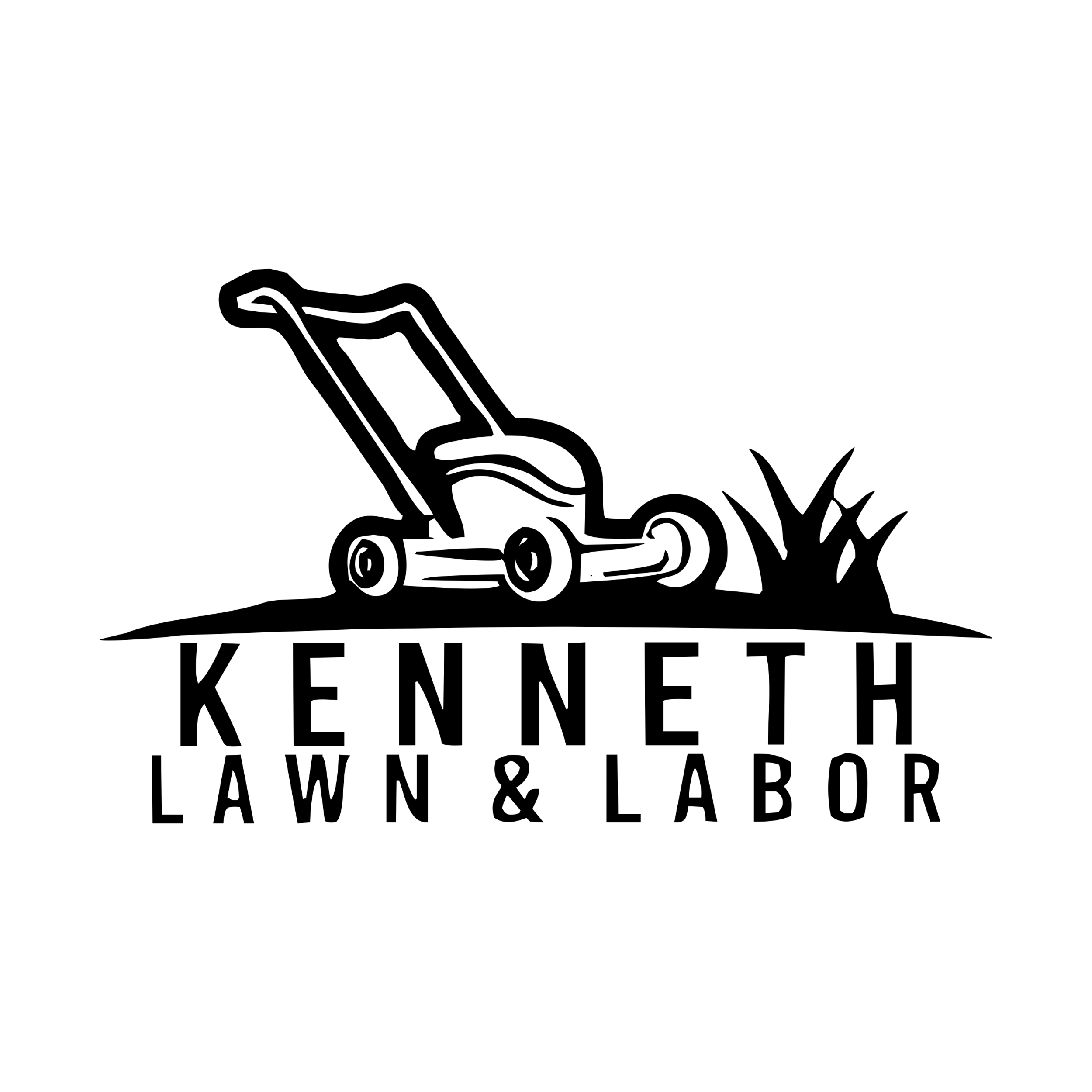 Employee GuidelinesCompany shirt must be worn at all times unless okayed by supervisor.If lost, you must give Gabe $15 to buy a new one.Lunch is 30 minutes and more small breaks will be given if deservedIf you’re going on vacation, you must inform Gabe ATLEAST one week in advance.Failure to do so will result in less hours and control over hours.If you break or severely damage a tool you are responsible for paying for half of the tool expense.Treat co-workers with respect, if there is an issue, please take it up with one of your supervisors.Treat every yard like is it your own.  Make sure everything looks how it’s supposed to and make sure the area you worked on is clean before leaving.Customer complaints could result in unpaid hours depending on offence, so please treat the customer and there property professionally and with respect.Paychecks are sent through Venmo. Cash or Check are available if requested.For further information text 8162079489.